No. 28	p. 1275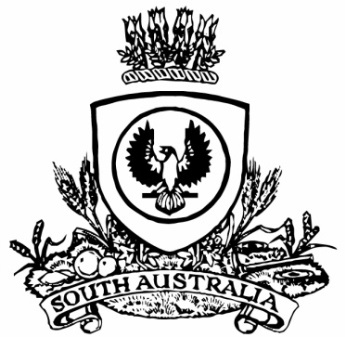 SUPPLEMENTARY GAZETTETHE SOUTH AUSTRALIANGOVERNMENT GAZETTEPublished by AuthorityAdelaide, Tuesday, 4 May 2021State Government InstrumentMental Health Act 2009Authorised Community Mental Health FacilityNOTICE is hereby given that the Chief Psychiatrist, pursuant to Section 97A of the Mental Health Act 2009, has determined that the following place will be an Authorised Community Mental Health Facility for the purposes of this Act:Urgent Mental Health Care Centre, 215 Grenfell Street, Adelaide SA 5000.This determination is subject to the following conditions or limitations:Mental health care at the Centre may only be provided to patients who have been referred to the Centre by the:•	South Australian Ambulance Service•	South Australian Police•	SA Health Mental Health Triage Service•	Royal Adelaide Hospital Emergency Department after clinical liaison with Urgent Mental Health Care Centre in-reach staff until 30 May 2021.From 31 May 2021, referrals from the above services as well as referrals from any South Australian emergency department triage service will be accepted for mental health care.This notice revokes the previous notice regarding the Urgent Mental Health Care Centre published in the South Australian Government Gazette on 29 April 2021.Dated: 4 May 2021Dr John BrayleyChief Psychiatrist